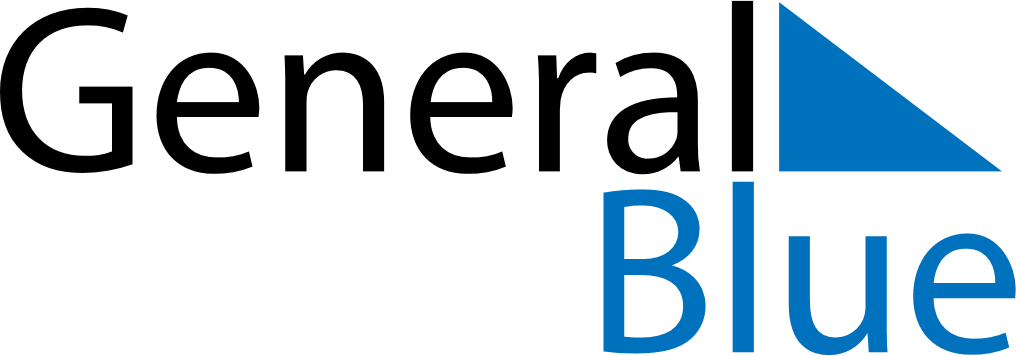 July 2022July 2022July 2022Costa RicaCosta RicaMondayTuesdayWednesdayThursdayFridaySaturdaySunday12345678910111213141516171819202122232425262728293031Guanacaste Day